OBJEDNÁVKA ze dne 28.02.2024Dodavatel:Odběratel:Název: IceTechnik.cz, s.r.o.Název: Sportovní zařízení městaPříbram p. o.Sídlo: Legionářů 378, 261 01Příbram VIISídloIČ: 08996792IČ: 71217975, DIČ: CZ71217975za SZM objednává: Mgr. Jan Slabapro středisko: Zimní stadionza SZM schvaluje: Mgr. Slaba Jan1) Specifikace zboží/služby:-Oprava rolby (2.část) WM Junior2070 ev.č.04342) Termín a místo dodání:-02/2024 – Zimní stadionPříbram3) Cena (bez DPH, včetně DPH)*--135.740 bez DPH4) Místo a termín splatnosti ceny, způsob fakturaceFaktura, splatnost 03/2024Za dodavatele objednávku převzal:Za odběratele objednávku schválil:p. Fiala…………………..……………..…Mgr.……Slaba Jan …………………………Mgr. JanDigitálně podepsalMgr. Jan Slaba*nehodící se škrtneSlabaDatum: 2024.02.2807:52:14 +01'00'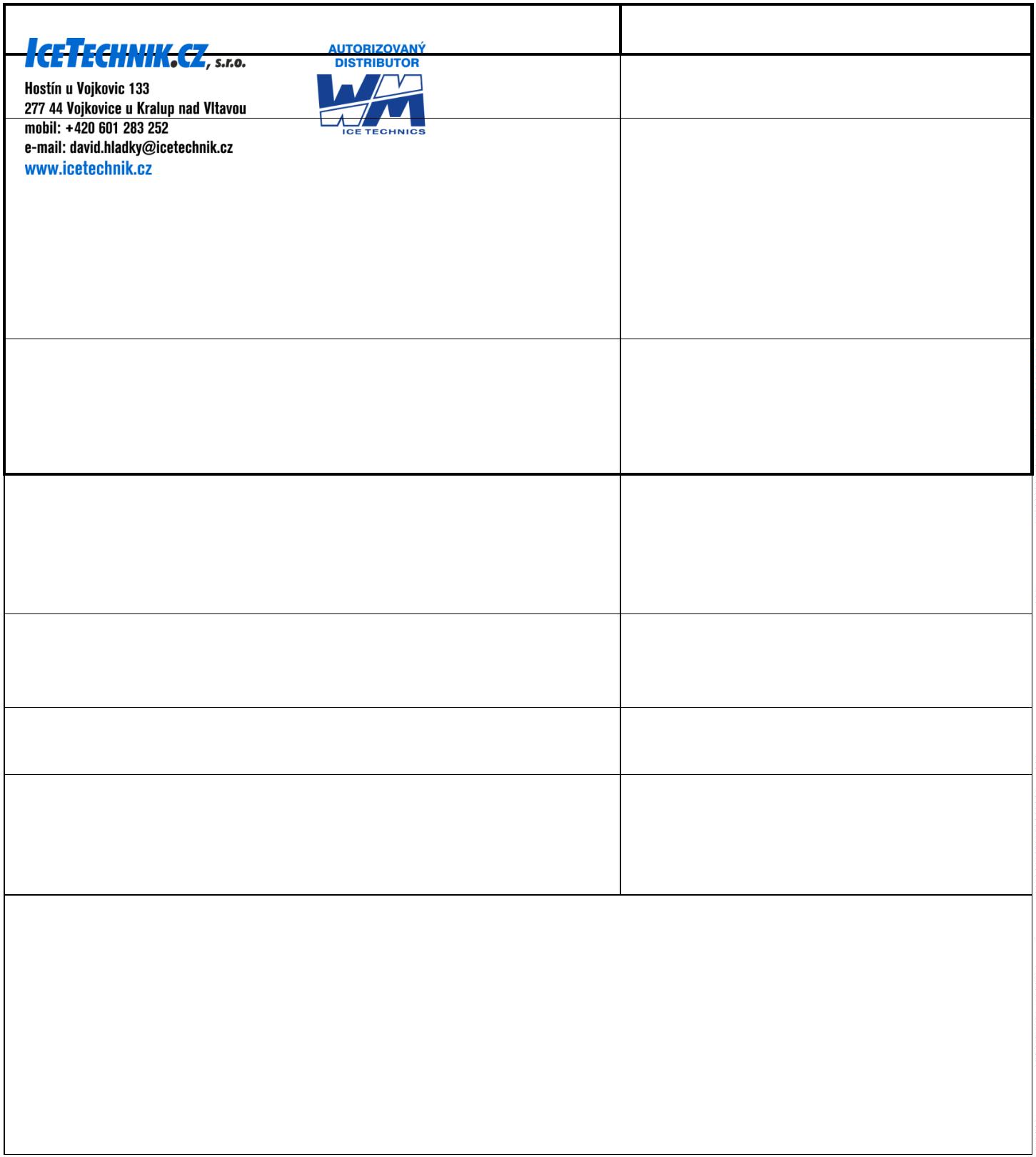 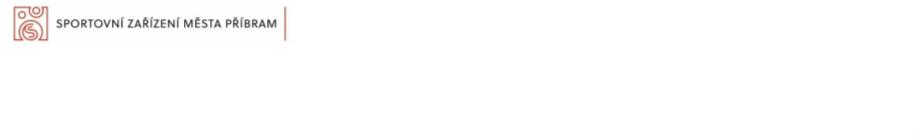 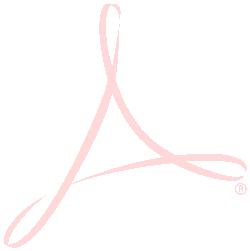 